الاسم : حسن يحيى باقر محمد امين الحيدري  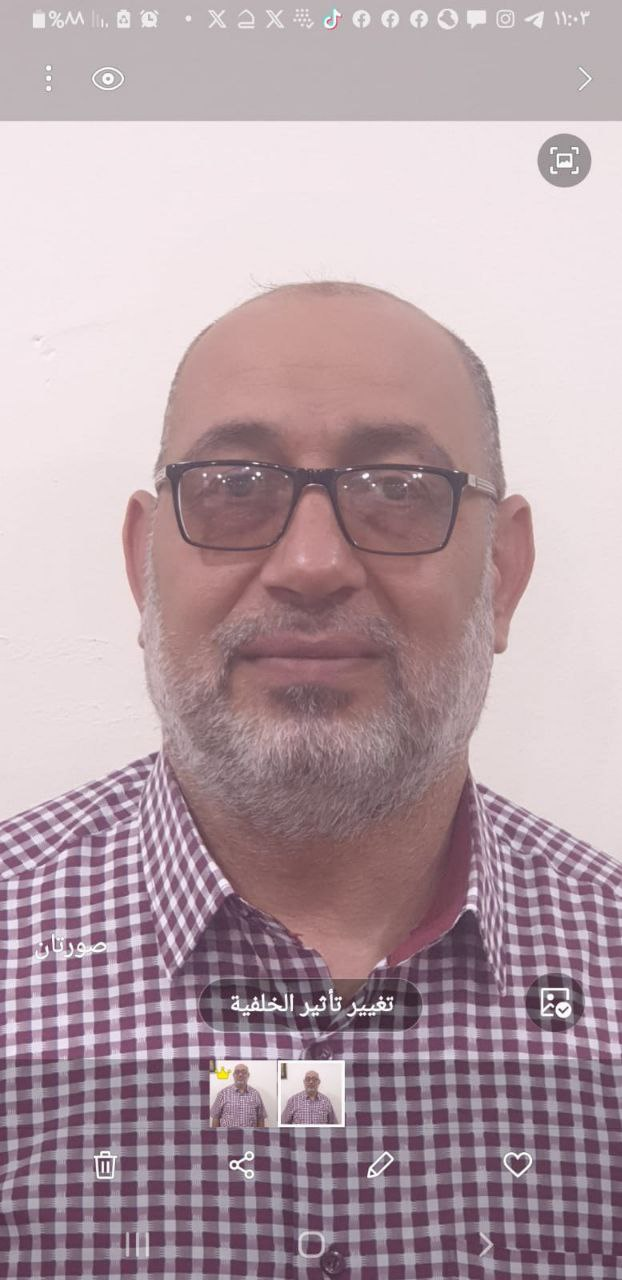 الجنسية : عراقيمحل وتاريخ الولادة : واسط / الحي / 25/8/1971الحالة الاجتماعية وعدد الاطفال : متزوج – لدي (4) اولادالعمر : 46 سنة العنوان : محافظة واسط / مركز الكوت / دور المعهد التقني كوت رقم الهاتف : 07801324585البريد الالكتروني : hasan.yahya.baqir@gmail.comالمؤهلات العلمية : المهام الادارية : 1 –مسؤول مالية     2 – مسؤول قانونية   3 – رئيس قسم المحاسبة اللغات الي يجيدها :1 – العربية 2 – اللغة الانكليزية متوسط الشهادات الحاصل عليها :1 – شهادة التوفل المحلي itp2 – شهادة قيادة الحاسوب  ال IC3 3 – شهادة لغة انكليزية الخبرات العلمية : 1 – 2010-2011 محاضر لمادة النظام المحاسبي الموحد2 – 2011-2012 محاضر لمادة النظام المحاسبي الموحد3 – 2014-2015 رئيس قسم المحاسبة 4 – 2014-2015 محاضر لمادة مبادئ الاقتصاد + محاسبة حكومية 5 – 2015-2016 محاضر لمادة مبادئ الاقتصاد + محاسبة حكومية الحوث العلمية : 1 – الابعاد الاستراتيجية لسياسات الاصلاح الاقتصادي وانعكاساتها على القطاع الزراعي في العراق .1 - HARMONY IRAQI ACCOUNTING RULES WIT INTERNATIONAL ACCOUNTING STANDARDS OF THE CHANGE IN CURRENCY EXCHANGE RATE. 2-    Measuring the impact of oil revenues on the level of public expenditures for the Iraqi economy for the period from (2004-2019)الدورات : 1 – دورة طرائق التدريس في مركز الامتياز الجامعة التقنية الوسطى2 – دورة متقدمة في اللغة الانكليزية 3 – دورة قيادة الحاسوب الشهادة الجامعة او المعهدالتخصصالفترة الدبلوم الفني المعهد التقني كوت تقنيات محاسبة 1995-1996البكالوريوس جامعة واسط علوم اقتصادية2010-2011الماجستير جامعة واسطاقتصاد زراعي 2014-2015